			AMICALE			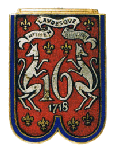 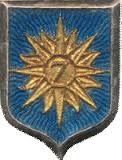 Du 16ème régiment de dragons et du 7ème régiment de Cuirassiers.Le samedi 12 septembre 2015 le bureau de l’amicale a convié ses membres a commémoré la charge de l’Escadron de Gironde dans la commune de Vivières. 12 amicalistes avaient répondu présent à cette invitation. L’ordre du jour de cette journée du souvenir comportait également l’assemblée générale de l’amicale qui n’avait pu se dérouler en avril. C’est donc à 9h30 que les participants se sont retrouvés dans une salle mise à la disposition par le maire de Vivières. Après un café offert par la municipalité Germain CALLEJA, Président de l’amicale, a souhaité la bienvenue aux amicalistes présents en les remerciant d’honorer de leur présence cette journée de cohésion et de souvenir. L’ordre du jour de l’assemblée générale pouvait être énoncé. C’est par la lecture des rapports moral et financier que débuta la réunion, suivie de l’élection des membres du comité et des différents points à aborder principalement concernant le statut. Le Président clôturait la séance vers 11h00. L’ensemble des participants se retrouvait ensuite au monument aux morts de Vivières ou les attendaient le maire et quelques habitants de la commune. Après un recueillement et un dépôt de gerbes c’est ensuite au cimetière que se poursuivait la cérémonie et plus particulièrement devant les tombes du Lieutenant de Gironde et de se dragons. La délégation s’est ensuite rendue sur le plateau pour commémorer la charge de l’Escadron de Gironde. Une minute de silence et un dépôt de gerbe au monument à la mémoire de l’Escadron ont marqué ce devoir de mémoire. Il était temps de rejoindre Noyon pour se recueillir devant le monument de la place des Régiments. Un édile de la commune attendait la délégation. Cette belle journée du souvenir, malgré la pluie, se poursuivait par un excellent repas servi par le comptoir des templiers. Le maire de Vivières était l’invité de l’amicale. Dans le courant de l’après-midi certains participants se sont rendus à l’ancien quartier Berniquet ou se tenait un rassemblement commémoratif sur la libération de la ville de Noyon. Rendez-vous a été pris pour fêter la Saint-Georges le 26 avril 2016 à NOYON. Liste des participants ce samedi 12 septembre 2015 :Mr et Mme ANDRIS Jean-Pierre – BEAU Christian – Mr et Mme BOST Eugène – CALLEJA Germain – Mr et Mme FARADECHE Jean-Claude - GUITTEAUD Jean-Daniel – Mr et Mme JOLLANT Francis – MADAHOUI Mohammed - POHER Jocelyn - Mme ROUSSEAU - TELLIEZ Guy –  Mr et Mme WAROT Gérard Le Capitaine LEFEVRE, représentant le 5ème Régiment de Dragons et membre du comité de l’amicale, s’est excusé de ne pouvoir être présent à cette journée de commémoration.  Un grand merci aux participants et aux municipalités de Vivières et de Noyon pour leur accueil. 